							Principal:- Megan Lloyd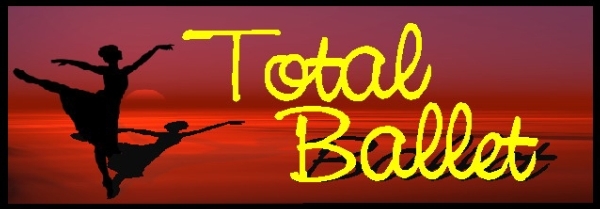 							Studio:- 46 Midstar Court, Kialla, VIC  3631.							Ph. 0407522106							Email:- totalballet@bigpond.com							Website:- www.totalballet.com.auEnrolment Form.Name of Student ………………………………………………………………………  D.O.B.  ……………………………………..Parent/Guardian:- ……………………………………………………………………Address:- ………………………………………………………………………………………………………………………………………Telephone No’s :- (AH)………………………………………………. (W)………………………………………………………….(Mobile)………………………………………………………..   Email:- ………………………………………………………………..Alternative Emergency contact:-…………………………………………………………..(Ph)………………………………….Local Doctor:-………………………………………………………………………………………..(Ph)………………………………….Medical Conditions/Allergies:-………………………………………………………………………………………………………Medicare No:-……………………………………………………………………. Ambulance……………………………………..Previous Dance experience (If any)………………………………………………………………………………………………..Classes:-    Ballet                  Yes/No     Level…………………………………….	     Jazz /Hip Hop    Yes /No   Level……………………………………..	    Tap                      Yes/No